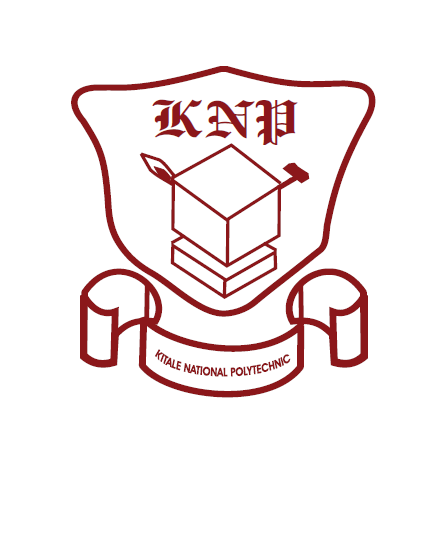 THE KITALE NATIONAL POLYTECHNICP.O. BOX 2162, KITALE     TEL. 2380086, 0721379304, 0780379304 Email:         kitalenationalpolytechnic@gmail.comWebsite:www.kitalenationalpolytechnic.ac.keRECOGNITION FOR PRIOR LEARNING APPLICATION FOR A QUALIFICATIONSection A: Personal Details Please write in BLOCK LETTERSSection B: I am applying as a :( tick appropriate box)New Student (New Applicant)Currently Enrolled StudentInternational StudentSection C: qualification DetailsSection D: CURRENT EMPLOYMENT STATUS SECTION E: EDUCATION AND TRAINING PROFILE Applicant must enter particulars of certificates, diplomas which you have received, including formal courses, short courses attended, in-services training, workshops etc. Attach any certified copies of your certificates/diploma relevant to a qualification applied for.Kindly indicate your highest education/training level……………………………………………………………………………………………………………………………………………………………………………………………………………………………………………………………………………………Section f: REGISTRATION REQUIREMENTS (POEs)Please provide the following evidences: An employment history detailing position descriptions and letters/documentations of support from immediate supervisorsAwards/ Certificates received from voluntary or work undertakenContributions to the community or activities which are relevant to course selected course e.g., Photos, videos, recommendations Any other relevant achievementsUse the following format to submit the poesCover page (Name, contacts, qualification applying for, institution etc.)Table of contentLetter of introductionCertified copy of id, academic documents etc.Resume(cv) (details of experience you possess and academic background)Evidences for each learning outcome (Include pictures, videos, testimonials, recommendation letters, Employment letters, quotations, etc.)NOTERPL assessment shall be done as per the KNP RPL and Academic policies in posted our websiteThank you for choosing Kitale National Polytechnic.DECLARATIONI declare that the information contained in this application is true and correct and that all documents are certified (where applicable).Candidate’s Signature…………………………………. Date…………………………..Surname NameOther NameGenderAgeEmail AddressMobile No.Admission NumberDateID/Passport NumberAny DisabilitiesOccupation you are seeking recognition in (Confirm the qualification you wish to apply for e.g. Joinery and Cabinet Making Services, Front Office Operation etc.Are you currently employed? Yes [ ] No [  ]In which industry?Who is your current employer?What is your current occupation?